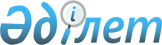 О внесении изменений в приказ Генерального Прокурора Республики Казахстан от 13 августа 2015 года № 101 "Об утверждении Правил приема на обучение в Академию правоохранительных органов при Генеральной прокуратуре Республики Казахстан, реализующую образовательные программы послевузовского образования"
					
			Утративший силу
			
			
		
					Приказ и.о. Генерального Прокурора Республики Казахстан от 3 июля 2020 года № 83. Зарегистрирован в Министерстве юстиции Республики Казахстан 5 июля 2020 года № 20933. Утратил силу приказомГенерального Прокурора Республики Казахстан от 27 января 2023 года № 45.
      Сноска. Утратил силу приказом Генерального Прокурора РК от 27.01.2023 № 45 (вводится в действие по истечении десяти календарных дней после дня его первого официального опубликования).
      В соответствии с подпунктом 9) статьи 5-1 Закона Республики Казахстан от 27 июля 2007 года "Об образовании" и с подпунктом 6) статьи 37 Закона Республики Казахстан от 30 июня 2017 года "О прокуратуре" ПРИКАЗЫВАЮ:
      1. Внести в приказ Генерального Прокурора Республики Казахстан от 13 августа 2015 года № 101 "Об утверждении Правил приема на обучение  в Академию правоохранительных органов при Генеральной прокуратуре Республики Казахстан, реализующую образовательные программы послевузовского образования" (зарегистрирован в Реестре государственной регистрации нормативных правовых актов под № 12000, опубликован 8 сентября 2015 года в информационно-правовой системе "Әділет") следующие изменения:
      в Правилах приема на обучение в Академию правоохранительных органов при Генеральной прокуратуре Республики Казахстан, реализующую образовательные программы послевузовского образования, утвержденных указанным приказом:
      пункт 2 изложить в следующей редакции:
      "2. Формирование контингента магистрантов и докторантов Академии осуществляется посредством:
      1) размещения государственного образовательного заказа на подготовку кадров с послевузовским образованием;
      2) плана приема, утверждаемого приказом Генерального Прокурора Республики Казахстан, для обучения с использованием дистанционных образовательных технологий."; 
      пункты 7, 8 изложить в следующей редакции:
      "7. В магистратуру по научно-педагогическому направлению Академии принимаются сотрудники правоохранительных органов, освоившие образовательные программы высшего образования и имеющие стаж практической работы в правоохранительных органах не менее одного года.
      В магистратуру по профильному направлению Академии принимаются сотрудники правоохранительных органов, освоившие образовательные программы высшего образования и имеющие стаж практической работы в правоохранительных органах не менее двух лет.
      В магистратуру с применением дистанционных образовательных технологии принимаются сотрудники правоохранительных органов, освоившие образовательные программы высшего образования и имеющие стаж работы на руководящих должностях не менее трех лет.
      8. В докторантуру PhD Академии принимаются сотрудники правоохранительных органов, имеющие стаж правоохранительной службы не менее пяти лет, окончившие магистратуру научного и педагогического направления или окончившие магистратуру профильного направления и при условии дополнительного освоения образовательных программ педагогического профиля.
      В профильную докторантуру Академии принимаются сотрудники правоохранительных органов, имеющие стаж правоохранительной службы не менее пяти лет и имеющие степень "магистра".";
      пункт 11 изложить в следующей редакции:
      "11. Приемная комиссия:
      1) осуществляет рассмотрение представленных кандидатами на обучение документов, указанных в пунктах 14, 15 настоящих Правил, и определяет соответствие кандидатов условиям приема.
      При наличии компрометирующих сведений (непогашенные взыскания за совершение административных правонарушений или дисциплинарных проступков; совершение проступков, дискредитирующих правоохранительную службу, а также сведения о проводимых служебных расследованиях) приемной комиссией возвращаются документы кандидату на учебу без дальнейшего рассмотрения;
      2) рассматривает жалобы и заявления по вопросам приема на учебу;
      3) формирует списки кандидатов на учебу;
      4) рассматривает вопрос о зачислении в число магистрантов и докторантов Академии с учетом результатов работы экзаменационной комиссии;
      5) проводит анализ итогов приема кандидатов на учебу и формирует предложения по дальнейшему совершенствованию работы.";
      пункты 14, 15 изложить в следующей редакции:
      "14. Кандидаты для поступления в магистратуру Академии предоставляют в приемную комиссию следующие документы:
      1) рапорт на имя ректора Академии по форме, согласно приложению 1 к настоящим Правилам;
      2) личный листок по учету кадров;
      3) копию аттестационного листа за последний период службы;
      4) характеристику с последнего места службы, подписанную непосредственным руководителем;
      5) справку о стаже правоохранительной службы, выданную кадровой службой;
      6) выписку из приказов о присвоении последнего специального звания, классного чина или квалификационного класса;
      7) заключение службы внутренней (собственной) безопасности об отсутствии компрометирующих сведений (непогашенные взыскания за совершение административных правонарушений или дисциплинарных проступков; совершение проступков, дискредитирующих правоохранительную службу, а также сведения о проводимых служебных расследованиях);
      8) копию документа, удостоверяющего личность;
      9) нотариально заверенную копию документа о высшем образовании и приложения к нему;
      10) нотариально заверенную копию международного сертификата, подтверждающего владение иностранным языком в соответствии с общеевропейскими компетенциями (стандартами) владения иностранным языком (при его наличии);
       11) список научных и научно-методических работ (при их наличии);
       12) грамоты или дипломы за участие в научных конференциях и конкурсах (при их наличии);
       13) медицинскую справку формы 086-У в электронном формате, по форме, утвержденной приказом исполняющего обязанности Министра здравоохранения Республики Казахстан от 23 ноября 2010 года № 907 "Об утверждении форм первичной медицинской документации организаций здравоохранения" (зарегистрирован в Реестре государственной регистрации нормативных правовых актов № 6697);
       14) шесть фотографий размером 3х4 сантиметра;
       15) оригинал квитанции об оплате за участие в тестировании по иностранному языку.
      15. Кандидаты для поступления в докторантуру Академии подают в приемную комиссию:
      1) документы, указанные в подпунктах 1)-15) пункта 14 настоящих Правил;
      2) нотариально заверенную копию документа о послевузовском образовании и приложения к нему;
      3) нотариально заверенную копию свидетельства к основному диплому об освоении образовательных программ педагогического профиля (для кандидатов, окончивших магистратуру профильного направления).";
      пункт 17 изложить в следующей редакции:
      "17. При предоставлении неполного перечня документов, указанных в пунктах 14-15 Правил, приемная комиссия не принимает документы от кандидатов.";
      пункт 19 изложить в следующей редакции:
      "19. Экзаменационная комиссия создается для проведения экзамена по родственным направлениям подготовки кадров магистратуры, докторантуры и состоит из председателя, секретаря и не менее трех членов комиссии, два из которых назначаются из числа кандидатов или докторов наук, или докторов философии (PhD).
      Состав экзаменационной комиссии утверждается приказом ректора Академии.";
      пункт 21 исключить;
      пункт 22 изложить в следующей редакции:
      "22. Кандидаты, имеющие один из международных сертификатов, подтверждающие владение иностранным языком в соответствии с общеевропейскими компетенциями (стандартами) владения иностранным языком, освобождаются от вступительного экзамена по иностранному языку в магистратуру и докторантуру по следующим языкам:
      английский язык: Test of English as a Foreign Language Institutional Testing Programm (Тест ов Инглиш аз а Форин Лангудж Инститьюшнал Тестинг программ) (TOEFL ITP (ТОЙФЛ АЙТИПИ) пороговый балл в магистратуру - не менее 163 баллов; в докторантуру - не менее 138 баллов;
      Test of English as a Foreign Language Institutional Testing Programm (Тест ов Инглиш аз а Форин Лангудж Инститьюшнал Тестинг програм) Internet-based Test (Интернет бейзид тест) (TOEFL IBT (ТОЙФЛ АЙБИТИ), пороговый балл в магистратуру – не менее 46; в докторантуру – не менее 32;
      Test of English as a Foreign Language Paper-based testing (TOEFL PBT (Тест ов Инглиш аз а Форин Лангудж пэйпер бэйсед тэстинг)) пороговый балл в магистратуру– не менее 453; в докторантуру – не менее 400;
      Test of English as a Foreign Language Paper-delivered testing (TOEFL PDT (Тест ов Инглиш аз а Форин Лангудж пэйпер деливерэд тэстинг)) – пороговый балл в магистратуру – не менее 65; в докторантуру – не менее 47;
      International English Language Tests System (Интернашнал Инглиш Лангудж Тестс Систем (IELTS (АЙЛТС), пороговый балл в магистратуру – не менее 5.5; в докторантуру - не менее 4.5;
      немецкий язык: Deutsche Sprachpruеfung fuеr den Hochschulzugang (дойче щпрахпрюфун фюр дейн хохшулцуган): в магистратуру (DSH, Niveau В2/уровень В2), TestDaF-Prufung (тестдаф-прюфун) (Niveau В2/уровень В2); в докторантуру (DSH, Niveau С1/уровень C1), TestDaF-Prufung (тестдаф-прюфун) (Niveau C1/уровень C1);
      французский язык: Test de Franзais International™ -Тест де франсэ Интернасиональ (TFI (ТФИ) – не ниже уровня В1 по секциям чтения и аудирования), Diplome d’Etudes en Langue franзaise - Диплом дэтюд ан Ланг франсэз (DELF (ДЭЛФ), уровень B2), Diplome Approfondi de Langue franзaise - Диплом Аппрофонди де Ланг Франсэз (DALF (ДАЛФ), уровень C1), Test de connaissance du franзais - Тест де коннэссанс дю франсэ (TCF (ТСФ) – в магистратуру и докторантуру не менее 400 баллов.";
      пункт 24 изложить в следующей редакции:
      "24. Экзамен по образовательным программам для поступающих в магистратуру, докторантуру проводится в объеме образовательных программ предыдущего уровня образования. 
      Программа проведения и расписание вступительного экзамена (форма проведения, дата, время и место проведения экзамена) в магистратуру, докторантуру Академии утверждаются председателем приемной комиссии и доводится до сведения кандидатов за десять рабочих дней до начала вступительного экзамена. 
      Программы вступительных экзаменов в магистратуру, докторантуру формируются Академией самостоятельно и утверждаются решением Ученого совета Академии."; 
      пункт 30 изложить в следующей редакции:
      "30. На обучение в магистратуру, докторантуру по образовательным программам зачисляются на конкурсной основе кандидаты, набравшие пороговый балл по результатам вступительных экзаменов в соответствии со Шкалой 100-балльной системы оценок, согласно приложению 4 к настоящим Правилам. 
      Пороговый балл ежегодно устанавливается решением Ученого совета Академии.";
      пункт 33 изложить в следующей редакции:
      "33. После издания приказа о зачислении в Академию, с сотрудниками, зачисленными в магистратуру, докторантуру, заключается Контракт на оказание образовательных услуг (магистратура/докторантура) по форме согласно приложению 5 к настоящим Правилам.
      Контракт подписывается ректором Академии, сотрудником, зачисленным на учебу в магистратуру или докторантуру.";
      приложения 1, 3, 4, 5 изложить в редакции согласно приложениям 1, 2, 3, 4 к настоящему приказу;
      приложения 1-1, 2 исключить.
      2. Академии правоохранительных органов при Генеральной прокуратуре Республики Казахстан в установленном законодательством Республики Казахстан порядке обеспечить:
      1) государственную регистрацию настоящего приказа в Министерстве юстиции Республики Казахстан;
      2) размещение настоящего приказа на интернет-ресурсе Генеральной прокуратуры Республики Казахстан.
      3. Контроль за исполнением настоящего приказа возложить  на курирующего заместителя Генерального Прокурора Республики Казахстан.
      4. Настоящий приказ вводится в действие по истечении десяти календарных дней после дня его первого официального опубликования.                                       Рапорт
      Прошу Вас разрешить мне сдать вступительные экзамены для поступления в магистратуру/докторантуру (нужное подчеркнуть) Академии правоохранительных органов при Генеральной прокуратуре Республики Казахстан по образовательной программе __________________________________________________ по направлению подготовки кадров ____________________________________________________________________________________________________________________________________________________ (код и наименование образовательной программы, направления подготовки кадров) со сроком обучения ___________________________________________________________форма обучения ______________________________________________________________(по очной форме обучения/ по очной форме обучения с использованием дистанционныхобразовательных технологии) язык сдачи экзамена по иностранному языку ________________________________________________             (указать язык сдачи экзамена)  ________________________________________________       (подпись кандидата на обучение, дата)  Согласован _______________________________________________________________(Ф.И.О. (при его наличии), подпись непосредственного руководителя кандидата на обучение)                          Расписка о приеме документов 
      В соответствии с пунктами 14, 15 Правил приема на обучение в Академию правоохранительных органов при Генеральной прокуратуре Республики Казахстан, реализующую образовательные программы послевузовского образования приняты от_________________________________________________________________________,                    (фамилия, имя, отчество (при его наличии)
      документ, удостоверяющий личность №_____________________________
      следующие документы:
      1. ______________________________________ - ___ количество листов;
      2. ______________________________________ - ___ количество листов;
      3._______________________________________ - ___ количество листов;
      4._______________________________________ - ___ количество листов;
      5. ______________________________________ - ___ количество листов.
      Принял документы:
      Секретарь приемной комиссии______________________________________________
      (фамилия, имя, отчество (при его наличии), подпись)
      ___ ___________ 20__ года
      Расписку получил _________________________________________________                               (фамилия, имя, отчество (при его наличии)
      (подпись лица, сдавшего документы)
      Примечание: расписка составляется в 2-х экземплярах, 1 экземпляр вручается под роспись  лицу, сдавшему документы, 2 экземпляр подшивается в учебное дело  кандидата на обучение. Шкала 100-балльной системы оценок         Контракт на оказание образовательных услуг (магистратура/докторантура)
       "__" __________ 20__ год
      Настоящий Контракт на оказание образовательных услуг (магистратура/докторантура) (далее – Контракт) на оказание образовательных услуг ((магистратура/докторантура (нужное подчеркнуть)) в Академии правоохранительных органов при Генеральной прокуратуре Республики Казахстан (далее – Академия) заключен между Академией, 
      расположенной по адресу: __________________________________
      (справка о государственной регистрации № ____ от _______, лицензия №______________ от ________, выданная Министерством образования и науки Республики Казахстан), в лице 
      ректора Академии, __________________________________________________________________________________________________________________________________должность, классный чин / специальное звание/квалификационный класс, фамилия, имя, отчество (при его наличии))
      действующего на основании Устава, именуемой в дальнейшем "Академия", с одной стороны, сотрудником правоохранительного органа 
      ____________________________________________________________________________
      ____________________________________________________________________________
      (должность, классный чин/специальное звание/квалификационный класс, фамилия, имя, отчество (при его наличии))
      именуемый (-ая) в дальнейшем "магистрант/докторант", с другой стороны, о нижеследующем: 1. Предмет Контракта
      1. Академия принимает на себя обязательства по организации обучения магистранта/докторанта по программам послевузовского образования, соответствующим государственным общеобразовательным стандартам образования по очной форме/по очной форме с использованием дистанционных образовательных технологии.
      Код и наименование образовательной программы (направления подготовки кадров): ___________________________________________________________________
      На срок _____________________________________________________________ 2. Права и обязанности сторон
      2. Академия обязуется:
      1) принять по итогам конкурса магистранта/докторанта согласно государственному образовательному заказу/в соответствии с планом набора, устанавливаемым Генеральным Прокурором Республики Казахстан;
      2) обеспечить обучение магистранта/докторанта в соответствии с требованиями государственного общеобязательного стандарта послевузовского образования Республики Казахстан.
      3) выплачивать магистранту/докторанту, обучающимся по очной форме обучения (за исключением обучающихся с применением дистанционных образовательных технологий) должностной оклад в размере семидесяти процентов должностного оклада по последней (не временно исполняемой) штатной должности, занимаемой до направления на учебу, а также доплату за специальное звание или классный чин. 
      3. Академия имеет право:
      1) требовать от магистранта/докторанта добросовестного и надлежащего исполнения обязанностей в соответствии с настоящим Контрактом, Правилами внутреннего распорядка и Уставом Академии;
      2) определить форму текущего контроля и промежуточной аттестации, в целях проверки учебных достижений магистрантов/докторантов;
      3) отчислить магистранта/докторанта за академическую неуспеваемость, нарушение принципов академической честности, Правил внутреннего распорядка, Устава Академии и условий настоящего Контракта.
      4. Магистрант/докторант обязан:
      1) овладевать знаниями, умениями и практическими навыками в объеме государственных общеобязательных стандартов послевузовского образования;
      2) соблюдать принципы академической честности и исполнять приказы и распоряжения ректора Академии, Устав и Правила внутреннего распорядка и условия настоящего Контракта;
      3) за период обучения в магистратуре/докторантуре выполнить индивидуальный план работы, включающий разделы:
      научно-исследовательскую, экспериментально-исследовательскую работу (тема, направление исследования, сроки и форма отчетности);
      практика, стажировка (программа, база, сроки и форма отчетности);
      тема диссертации (проекта) с обоснованием и структурой;
      план выполнения диссертации (проекта);
      план научных публикаций, участие в научно-практических (научно-теоретических конференциях) и другое.
      отметка о выполнении ИПРМ/ИПРД в установленные сроки;
      подготовка диссертации (проекта);
      внедрение результатов диссертации (проекта) в практическую, педагогическую и научную деятельность; 
      прохождение текущего контроля, промежуточной и итоговой аттестации: сдачу комплексного экзамена, защита диссертации (проекта) и другое;
      4) при изменении семейного положения, места жительства, телефона сообщить об этом в течение трех рабочих дней с момента наступления вышеуказанных обстоятельств;
      5) отработать после окончания обучения не менее трех лет в правоохранительных органах (за исключением обучающихся с применением дистанционных образовательных технологий).
      5. Магистрант/докторант имеет право:
      1) пользоваться материально-техническим оснащением Академии в целях выполнения заданий, предусмотренных образовательной программой магистратуры/докторантуры;
      2) принимать участие во всех видах научно-исследовательских работ, представлять к публикации свои работы, в том числе в изданиях Академии;
      3) вносить предложения по совершенствованию содержания организации учебного процесса послевузовского образования, методики преподавания. 3. Ответственность сторон
      6. За неисполнение, либо ненадлежащее исполнение сторонами своих обязанностей, в случаях, не предусмотренных настоящим Контрактом, они несут ответственность в соответствии с законодательством Республики Казахстан и Уставом Академии.
      7. Магистрант/докторант лишается права на обучение по государственному образовательному заказу/в соответствии с планом набора, устанавливаемым Генеральным Прокурором Республики Казахстан, в случае его отчисления или перевода.
      8. За неисполнение подпункта 5) пункта 4 настоящего Контракта, магистрант/докторант в порядке, установленном законодательством Республики Казахстан, возмещает государству бюджетные средства, затраченные на обучение и иные расходы, связанные с его обучением.
      9. В случае отчисления из магистратуры/докторантуры за академическую неуспеваемость, нарушение Правил внутреннего распорядка и Устава Академии, магистрант/докторант (за исключением обучающихся с применением дистанционных образовательных технологий) в порядке, установленном законодательством Республики Казахстан, возмещает государству бюджетные средства, затраченные на обучение и иные расходы, связанные с его обучением.
      Сумма, подлежащая удержанию, рассчитывается пропорционально за каждый полный месяц нахождения в Академии.
      10. В случаях отчисления из магистратуры/докторантуры по собственному желанию с последующим увольнением из правоохранительных органов, магистрант/докторант (за исключением обучающихся с применением дистанционных образовательных технологий) в порядке, установленном законодательством Республики Казахстан, возмещает государству бюджетные средства, затраченные на обучение и иные расходы, связанные с его обучением. 4. Порядок разрешения споров
      11. Разногласия и споры, возникающие в процессе выполнения настоящего Контракта, рассматриваются непосредственно сторонами в целях выработки взаимоприемлемых решений.
      12. Вопросы, не разрешенные сторонами путем переговоров, выработки взаимоприемлемых решений, разрешаются в соответствии  с законодательством Республики Казахстан или в судебном порядке. 5. Форс-мажор
      13. При форс-мажорных обстоятельствах, таких как наводнение, пожар, другие стихийные бедствия, война или военные действия, а также при любых других обстоятельствах, не зависящих в разумных пределах от контроля Сторон и возникших после заключения Контракта, ответственность Сторон не наступает.
      14. Обстоятельствами, не зависящими от контроля Сторон, признается также издание органами власти и управления актов, делающих невозможным исполнение обязательств по настоящему Контракту хотя бы одной из Сторон.
      15. Исполнение обязательств Сторонами соразмерно переносится на срок действия форс-мажорных обстоятельств и их последствий. 6. Срок действия, порядок изменения условий  Контракта и его расторжение
      16. Настоящий Контракт вступает в силу со дня его подписания сторонами и прекращает свое действие по истечении трех лет службы в правоохранительных органах после окончания обучения.
      17. Условия настоящего Контракта могут быть изменены и дополнены по взаимному письменному соглашению сторон.
      18. Настоящий Контракт заключается в 3 экземплярах, на государственном/русском языках, имеющих одинаковую юридическую силу. Один экземпляр остается в Академии, второй направляется в соответствующий правоохранительный орган для приобщения в личное дело магистранта/докторанта, третий экземпляр выдается магистранту/докторанту.
      С Уставом Академии, лицензией на право ведения образовательной деятельности, Правилами внутреннего распорядка, настоящим Контрактом ознакомлен(-а) _______________________ (подпись магистранта/докторанта)
					© 2012. РГП на ПХВ «Институт законодательства и правовой информации Республики Казахстан» Министерства юстиции Республики Казахстан
				
      и.о. Генерального Прокурора РК 

Е. Кененбаев
Приложение 1 к приказу
и.о. Генерального Прокурора
Республики Казахстан
от 3 июля 2020 года № 83Приложение 1 к Правилам 
приема на обучение в Академию 
правоохранительных органов 
при Генеральной прокуратуре 
Республики Казахстан, 
реализующую образовательные 
программы послевузовского образованияФормаРектору Академии
правоохранительных органов
при Генеральной прокуратуре
Республики Казахстан
_________________________
(Ф.И.О.(при его наличии) ректора)
от _________________________
(Ф.И.О.(при его наличии),
классный чин/квалификационный
класс/специальное звание,
должность, телефон 
кандидата на обучение)Приложение 2 к приказу
и.о. Генерального Прокурора
Республики Казахстан
от 3 июля 2020 года № 83Приложение 3 к Правилам 
приема на обучение в Академию 
правоохранительных органов 
при Генеральной прокуратуре 
Республики Казахстан, 
реализующую образовательные 
программы послевузовского образованияФормаПриложение 3 к приказу
и.о. Генерального Прокурора
Республики Казахстан
от 3 июля 2020 года № 83Приложение 4 к Правилам 
приема на обучение в Академию 
правоохранительных органов 
при Генеральной прокуратуре 
Республики Казахстан, 
реализующую образовательные 
программы послевузовского образования
Баллы по 100-балльной системе оценок
Баллы по 4-х балльной системе оценок
95-100
Отлично (5)
90-94
Отлично (5)
85-89
Хорошо (4)
80-84
Хорошо (4)
75-79
Хорошо (4)
70-74
Удовлетворительно (3)
65-69
Удовлетворительно (3)
60-64
Удовлетворительно (3)
55-59
Удовлетворительно (3)
50-54
Удовлетворительно (3)
30-49
Неудовлетворительно (2)
0-29
Неудовлетворительно (2)Приложение 4 к приказу
и.о. Генерального Прокурора
Республики Казахстан
от 3 июля 2020 года № 83Приложение 5 к Правилам 
приема на обучение в Академию 
правоохранительных органов 
при Генеральной прокуратуре 
Республики Казахстан, 
реализующую образовательные 
программы послевузовского образования Форма
 Магистрант/докторант
Академия:
фамилия, имя, отчество (при его наличии)__
______________________________________
Ректор Академии _________________
№ документа, удостоверяющего личность
_____________________________________
выдан ________________________________
Срок действия _________________________
__________________________________ 
(юридический адрес Академии)
ИИН _________________________________
БИК___________________________
Место жительство ____________________
 _____________________________________
БИН ___________________________
Место жительство ______________________________________
Телефон
Электронная почта
Подпись __________________________
Подпись ______________________________